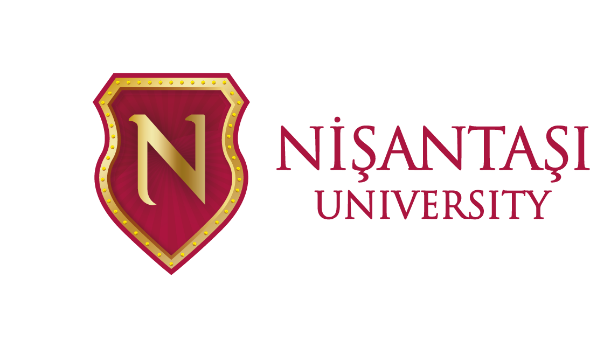 SCIENTIFIC PROJECTS COORDINATION UNITPROJECT PRE-APPLICATION FORMProject Information:Project Content:Signature:Project Budget Items:Contact information

ASSOC. PROF. ZEYNEP BİRSU ÇİNÇİN
Head of Genetics and Bioengineering DepartmentProject Office ManagerE-mail: zeynepbirsu.cincin@nisantasi.edu.tr
BÜŞRA USTA
Project Specialist
E-mail: busra.usta@nisantasi.edu.trProject Name:(Please specify your project name not exceeding 8 words.)Name of Applicant Institution:Address:Telephone:Fax:E-mail:Web Site:Priorities Related to the Project:Project Duration: (Specify in months)City to be implemented:Draft Total Budget:Keywords:(Please write up to 5 keywords related to your project proposal.)Project Purpose:(Explain the purpose of your project in maximum one paragraph.)The Project Summary:Problem Set:(Explain the problems you want to produce solutions with your project and explain the reasons and effects of these problems in your region. Maximum half page.)Target Group:Main Activities:(List the main activities of your project and write a maximum of 1 paragraph for each activity. Describe the activities as quantifiable as possible.)Concrete Outputs:(Describe the concrete outputs and gains you plan to achieve at the end of your project. Maximum half page.)Project Differences:(Explain what your project differs from the other projects implemented in the field and what the positive innovative points are. Up to half a page.)Main Expenditure Items:Please enter the main expenditure items and their amounts in this field.Name of the Applicant:Name of Authorized Representative:Position / Position / Title:Date :ANNEX:Human ResourcesTraining and SeminarsMachinery-Equipment and EquipmentConsumablesVisibility CostsPublicationSurvey and ResearchOffice ExpensesTravel and AccommodationFinancial and Audit ServicesTranslation CostsOther